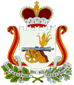 СОВЕТ ДЕПУТАТОВ КРУТОВСКОЕ СЕЛЬСКОЕ ПОСЕЛЕНИЕРЕШЕНИЕОт  29.12. 2016 г.                                                     № 25 О бюджете муниципального образования Крутовское сельское поселение на 2017 год и на плановый период 2018 и 2019 годовв  первом  чтении      Рассмотрев проект решения «О бюджете муниципального образования Крутовское сельское поселение на 2017 год и на плановый период 2018 и 2019 годов», внесенный Главой муниципального образования Крутовское сельское поселение, Совет депутатов Крутовского сельского поселенияРЕШИЛ:  1. Принять проект решения «О бюджете муниципального образования Крутовское сельское поселение на 2017 год и на плановый период 2018 и 2019 годов» в первом чтении.         2. Утвердить основные характеристики бюджета муниципального образования Крутовского сельского поселения на 2017год  (далее по тексту «местный бюджет»):1) общий объем доходов местного бюджета в сумме 2111,5 тыс. рублей;в т. ч. безвозмездные поступления в местный бюджет в сумме 1542,5 тыс.руб. из которых объем получаемых межбюджетных трансфертов в сумме 1542,5 тыс. руб.2) общий объем расходов местного бюджета в сумме 2111,5  тыс. рублей. 3) дефицит местного бюджета в сумме 0,00рублей.2.Утвердить основные характеристики местного бюджета на плановый период 2018 и 2019 годов;1) общий объём доходов местного бюджета на 2018 год в сумме 2166,0 тыс. рублей, в т. ч. безвозмездные поступления в местный бюджет в сумме1567,5тыс.рублей из которых объем получаемых межбюджетных трансфертов в сумме 1567,5 тыс. рублей.2) общий объём доходов местного бюджета на 2019 год в сумме 2211,0 тыс. рублей в т. ч. безвозмездные поступления в местный бюджет в сумме 1574,7 тыс.рублей из которых объем получаемых межбюджетных трансфертов в сумме 1574,7 тыс. рублей.3) общий объем расходов местного бюджета  на 2018 год в сумме 2166,0 тыс. рублей, и  на 2019 год общий объем расходов местного бюджета в сумме 2211,0 тыс. рублей.4) дефицит местного бюджета:  на 2018 год-0,00 тыс. рублей; и на 2019 год-0,00 тыс.руб..3. Настоящее  решение  вступает  в  силу  после  его  подписания.Глава муниципального образованияКрутовское сельское поселение                                                 М.В.Васильева